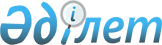 "Арнаулы мемлекеттік жәрдемақы тағайындау және төлеу қағидаларын бекіту туралы" Қазақстан Республикасы Денсаулық сақтау және әлеуметтік даму министрінің 2015 жылғы 3 маусымдағы № 445 бұйрығына өзгерістер енгізу туралы
					
			Күшін жойған
			
			
		
					Қазақстан Республикасы Еңбек және халықты әлеуметтік қорғау министрінің м.а. 2021 жылғы 28 мамырдағы № 187 бұйрығы. Қазақстан Республикасының Әділет министрлігінде 2021 жылғы 3 маусымда № 22918 болып тіркелді. Күші жойылды - Қазақстан Республикасы Еңбек және халықты әлеуметтік қорғау министрінің 2023 жылғы 31 мамырдағы № 192 бұйрығымен.
      Ескерту. Күші жойылды – ҚР Еңбек және халықты әлеуметтік қорғау министрінің 31.05.2023 № 192 (01.07.2023 бастап қолданысқа енгізіледі) бұйрығымен.
      ЗҚАИ-ның ескертпесі!
      Осы бұйрықтың қолданысқа енгізілу тәртібін 4-тармақтан қараңыз.
      БҰЙЫРАМЫН:
      1. "Арнаулы мемлекеттік жәрдемақы тағайындау және төлеу қағидаларын бекіту туралы" Қазақстан Республикасы Денсаулық сақтау және әлеуметтік даму министрінің 2015 жылғы 3 маусымдағы № 445 бұйрығына (Нормативтік құқықтық актілерді мемлекеттік тіркеу тізілімінде № 11745 болып тіркелген) мынадай өзгерістер енгізілсін:
      көрсетілген бұйрықпен бекітілген Арнаулы мемлекеттік жәрдемақы тағайындау және төлеу қағидаларында:
      2-тармақтың 3) тармақшасы мынадай редакцияда жазылсын:
      "3) арнаулы мемлекеттік жәрдемақы (бұдан әрі - жәрдемақы) - жәрдемақыға құқығы бар азаматтарға жәрдемақылардың өзге түрлеріне қарамастан берілетін ақшалай, оның ішінде электрондық ақшамен төленетін төлем;";
      5-тармақтың екінші бөлігі мынадай редакцияда жазылсын:
      "Мүгедектік алғаш рет белгіленген кезде Заңның 4-бабының 1-1), 7), 8), 8-1) тармақшаларында көрсетілген адамдар мүгедектігі бойынша жәрдемақы тағайындау үшін Қазақстан Республикасы Денсаулық сақтау және әлеуметтік даму министрінің 2015 жылғы 14 сәуірдегі № 223 бұйрығымен бекітілген Мемлекеттiк базалық зейнетақы төлемiн бюджет қаражаты есебiнен беру, сондай-ақ жасына байланысты зейнетақы төлемдерін, мүгедектігі бойынша, асыраушысынан айрылу жағдайы бойынша берілетін мемлекеттік әлеуметтік жәрдемақыларды, мемлекеттік арнайы жәрдемақыларды тағайындау және жүзеге асыру қағидаларына (Нормативтік құқықтық актілерді мемлекеттік тіркеу тізілімінде № 11110 болып тіркелген) (бұдан әрі - № 223 Қағидалар) 3-қосымшаға сәйкес нысан бойынша өтінішпен тұрғылықты жері бойынша МӘС бөлімшесіне жүгінеді.";
      1, 1-1 және 2-қосымшалар осы бұйрыққа 1, 2 және 3-қосымшаларға сәйкес жаңа редакцияда жазылсын жазылсын.
      2. Қазақстан Республикасы Еңбек және халықты әлеуметтік қорғау министрлігінің Әлеуметтік көмек саясатын дамыту департаменті Қазақстан Республикасының заңнамасында белгіленген тәртіппен:
      1) осы бұйрықты Қазақстан Республикасының Әділет министрлігінде мемлекеттік тіркеуді;
      2) осы бұйрық ресми жарияланғаннан кейін оны Қазақстан Республикасы Еңбек және халықты әлеуметтік қорғау министрлігінің интернет-ресурсында орналастыруды;
      3) осы бұйрық мемлекеттік тіркелгеннен кейін он жұмыс күні ішінде Қазақстан Республикасы Еңбек және халықты әлеуметтік қорғау министрлігінің Заң қызметі департаментіне осы тармақтың 1) және 2) тармақшаларында көзделген іс-шаралардың орындалуы туралы мәліметтер ұсынуды қамтамасыз етсін.
      3. Осы бұйрықтың орындалуын бақылау Қазақстан Республикасының Еңбек және халықты әлеуметтік қорғау вице-министрі Е.М.Әукеновке жүктелсін.
      4. Осы бұйрық 2021 жылғы 1 шілдеден бастап қолданысқа енгізілетін осы бұйрықтың 1-тармағының үшінші және төртінші абзацтарын және оған 1-қосымшаны қоспағанда, алғашқы ресми жарияланған күнінен кейін күнтізбелік он күн өткен соң қолданысқа енгізіледі.
      КЕЛІСІЛДІ
      Қазақстан Республикасының
      Қорғаныс министрлігі
      КЕЛІСІЛДІ
      Қазақстан Республикасының
      Ішкі істер министрлігі
      КЕЛІСІЛДІ
      Қазақстан Республикасының
      Цифрлық даму, инновациялар және
      аэроғарыш өнеркәсібі министрлігі
      Ауданның коды ____________________ 
      Қазақстан Республикасы Еңбек, әлеуметтік қорғау және көші-қон комитетінің ______________ облысы (қаласы) бойынша департаменті Өтініш 
      Азамат (ша)_____________________________________________________________ 
                              (өтініш берушінің тегі, аты, әкесінің аты (бар болған жағдайда)
      Туған күні ____ жылғы "___" _____________, мынадай мекенжай бойынша тұратын:
      ________________________________________________________________________
      Жеке шотының № __________________
      Банктің атауы ___________________________
      Жеке сәйкестендіру нөмірі (ЖСН) ___________________________________________
      Жеке куәлігінің (паспортының) деректері: № _________________________________,
      кім берген ________________________, берілген күні __________________________
      Маған ______________________________________________________________ 
                                    (санатын көрсету)
      ретінде арнаулы мемлекеттік жәрдемақы тағайындауды сұраймын.
      Зейнетақы, мүгедектігі бойынша, асыраушысынан айырылу жағдайы бойынша, жасына байланысты мемлекеттік әлеуметтік жәрдемақы, мемлекеттік арнаулы жәрдемақы (керегін сызу) аламын.
      Сіз арнаулы әлеуметтік жәрдемақыны өзге негіздер бойынша аласыз ба
      ________________________________________________________________________ 
                        (иә, жоқ; алатын болсаңыз, қандай негіз бойынша екенін көрсету)
      Арнаулы мемлекеттік жәрдемақы тағайындау үшін қажетті менің дербес деректерімді жинауға және өңдеуге келісім беремін. 
      Ақпараттық жүйелердегі заңмен қорғалатын құпияны құрайтын мәліметтерді пайдалануға келісім беремін.
      Жәрдемақы тағайындау (тағайындаудан бас тарту) туралы шешім қабылдау жөнінде ұялы телефонға sms-хабар жіберу арқылы хабардар етуге келісім беремін.
      Төленетін жәрдемақының тоқтатылуына, тоқтатыла тұруына, мөлшерінің өзгеруіне әкеп соғатын барлық өзгерістер туралы, сондай-ақ тұрғылықты жерімнің (оның ішінде Қазақстан Республикасының аумағынан тыс жерге шығу), анкеталық деректерімнің, банктік реквизиттерімнің өзгеруі туралы Мемлекеттік корпорация бөлімшесіне 10 жұмыс күні ішінде хабарлауға міндеттенемін.
      Мемлекеттік бюджеттен және (немесе) Мемлекеттік әлеуметтік сақтандыру қорынан төленетін жәрдемақыларды және (немесе) әлеуметтік төлемдерді есептеу үшін жеке банк шоты және (немесе) электрондық ақшаның электрондық әмияны ашылған жағдайда, осы шоттағы ақшаны, оның ішінде электрондық әмияндарындағы электрондық ақшаны үшінші тұлғалардың өндіріп алуына жол берілмейді.
      Өтініш берушінің байланыс деректері:
      үй телефоны ____________ ұялы ____________ Е-маіl ______________
      "___" _____________ 20____ жыл
      Өтініш берушінің қолы ____________________
      Азамат (ша) _________________________________________ өтініші 20___ жылғы "___" ____________ № ___________ қабылданды.
      Құжаттарды қабылдаған адамның тегі, аты, әкесінің аты (бар болған жағдайда), лауазымы және қолы ______________________________________
      __________________________________________________________________
      Өтінішке қоса берілген құжаттардың тізбесі: "Арнаулы мемлекеттік жәрдемақы тағайындау" мемлекеттік көрсетілетін қызмет стандарты Мемлекеттік органдардың және (немесе) ұйымдардың ақпараттық жүйелеріне сұрау салу
      1. Мемлекеттік корпорацияның бөлімшесі өтініш берушіден өтініш берушінің санатына байланысты жәрдемақы тағайындауға құжаттарды қабылдаған кезде өтініш берушінің жеке сәйкестендіру нөмірі (бұдан әрі – ЖСН) бойынша "электрондық үкімет" шлюзі арқылы мемлекеттік органдардың ақпараттық жүйелеріне мынадай:
      1) жеке басын куәландыратын;
      2) өтініш берушінің тұрақты тұрғылықты жері бойынша тіркелгені туралы;
      3) "Қазақстан Республикасындағы арнаулы мемлекеттік жәрдемақы туралы" 1999 жылғы 5 сәуірдегі Қазақстан Республикасы Заңының (бұдан әрі Заң) 4-бабы 7) тармақшасында көрсетілген жәрдемақыны тағайындау кезінде жасына байланысты зейнетақы төлемін немесе еңбек сіңірген жылдары үшін зейнетақы төлемін тағайындау туралы;
      4) Заңның 4-бабы 7) тармақшасында көрсетілген жәрдемақыны тағайындау кезінде "Қазақстан Республикасында мүгедектiгi бойынша және асыраушысынан айырылу жағдайы бойынша берiлетiн мемлекеттiк әлеуметтiк жәрдемақылар туралы" 1997 жылғы 16 маусымдағы Қазақстан Республикасы Заңының 12-бабының 5-тармағында көзделген жасына байланысты зейнетақы төлеміне мүгедектігі бойынша айлық жәрдемақы мөлшеріне дейінгі қосымша төлем алу туралы;
      5) Қазақстан Республикасы Денсаулық сақтау және әлеуметтік даму министрінің 2015 жылғы 30 қаңтардағы № 44 бұйрығымен бекітіліген Медициналық-әлеуметтік сараптама жүргізу қағидаларына (нормативтік құқықтық актілерді мемлекеттік тіркеу реестрінде № 10589 тіркелген) 12-қосымшаға сәйкес нысан бойынша мүгедектігі туралы анықтамалар;
      6) жәрдемақы беру жөніндегі уәкілетті ұйымның банктік реквизиттері туралы;
      7) орталық атқарушы органның ақпараттық жүйесінен Мемлекеттік корпорация бөлімшесінің коды туралы мәліметтерді алу үшін сұрау салуларды қалыптастырады.
      Мемлекеттік органдардың және (немесе) ұйымдардың ақпараттық жүйелерінен және екінші деңгейдегі банктердің ақпараттық жүйелерінен сұратылатын мәліметтерді растайтын электрондық құжаттар тиісті мемлекеттік органдардың және (немесе) ұйымдардың, екінші деңгейдегі банктердің және "электрондық үкімет" шлюзінің электрондық цифрлық қолтаңбасымен, сондай-ақ сұрау салуды жүзеге асырған Мемлекеттік корпорация бөлімшесінің электрондық цифрлық қолтаңбасымен куәландырылады.
					© 2012. Қазақстан Республикасы Әділет министрлігінің «Қазақстан Республикасының Заңнама және құқықтық ақпарат институты» ШЖҚ РМК
				
      Қазақстан РеспубликасыЕңбек және халықты әлеуметтікқорғау министрінің міндетін атқарушы 

Е. Аукенов
2021 жылғы 28 мамырдағы
№ 187 бұйрыққа
1-қосымшаАрнаулы мемлекеттік
жәрдемақы тағайындау және
төлеу қағидаларына
1-қосымшаНысан
Р/с №
Құжаттың атауы
Құжаттағы парақтар саны
Ескертпе2021 жылғы 28 мамырдағы
№ 187 бұйрыққа
2-қосымшаАрнаулы мемлекеттік
жәрдемақы тағайындау және
төлеу қағидаларына
1-1-қосымша
1
Көрсетілетін қызметті берушінің атауы
Қазақстан Республикасы Еңбек және халықты әлеуметтік қорғау министрлігі Еңбек, әлеуметтік қорғау және көші-қон комитетінің аумақтық бөлімшелері
2
Мемлекеттік қызмет ұсыну тәсілдері
Өтінішті қабылдау және мемлекеттік қызметті көрсету нәтижесін беру:
1) арнаулы мемлекеттік жәрдемақы (бұдан әрі - жәрдемақы) тағайындауға алғаш рет жүгінген жағдайда - Мемлекеттік корпорация;
2) мүгедектік алғаш рет белгіленген кезде көрсетілетін қызметті беруші;
3) "электрондық үкіметтің" веб-порталы (бұдан әрі - портал) арқылы жүзеге асырылады.
3
Мемлекеттік қызмет көрсету мерзімі
Мемлекеттік қызметті көрсету мерзімі:
1) көрсетілетін қызметті берушіге, Мемлекеттік корпорацияға жүгінген кезде - Мемлекеттік корпорацияда құжаттардың топтамасын тіркеген сәттен бастап - 8 (сегіз) жұмыс күні;
Мемлекеттік қызметті көрсету мерзімі: ұсынылған құжаттың (құжаттардың) дәйектілігін тексеру немесе қосымша құжат (құжаттар) сұрату үшін қажеттігіне қарай істер материалдарын жете ресімдеу қажет болған жағдайда - 30 (отыз) жұмыс күні мерзіміне ұзартылады, бұл ретте, егер құжаттар жете ресімделсе, мемлекеттік қызмет қосымша құжатты (құжаттарды) Мемлекеттік корпорацияға ұсынған күннен бастап 8 (сегіз) жұмыс күні көрсетіледі. Мемлекеттік корпорация өтініш берушіні қосымша құжаттарды ұсыну қажеттігі туралы 5 (бес) жұмыс күні ішінде хабардар етеді;
порталда ақпарат алу үшін - Мемлекеттік корпорацияның ақпараттық жүйесіне электрондық сұрау салу түскен сәттен бастап 30 минут;
2) құжаттардың топтамасын тапсыру үшін күтудің рұқсат етілген ең ұзақ уақыты Мемлекеттік корпорацияда - 15 минут, көрсетілетін қызметті берушіде - күту үшін уақыт талап етілмейді;
3) қызмет көрсетудің рұқсат етілген ең ұзақ уақыты көрсетілетін қызметті берушіде - 30 минут, Мемлекеттік корпорацияда - 20 минут.
4
Мемлекеттік қызметті көрсету нысаны
Электрондық (ішінара автоматтандырылған) және (немесе) қағаз түрінде
5
Мемлекеттік қызметті көрсету нәтижесі
Мемлекеттік қызметті көрсету нәтижесі: жәрдемақыны тағайындау (тағайындаудан бас тарту) туралы хабарлама.
Мемлекеттік қызметті көрсету нәтижесін ұсыну нысаны: электрондық және (немесе) қағаз түрінде.
Порталда жәрдемақыны тағайындау туралы ақпарат өтініш берушінің "жеке кабинетіне" көрсетілетін қызметті берушінің уәкілетті адамының электрондық цифрлық қолтаңбасымен (бұдан әрі - ЭЦҚ) куәландырылған электрондық құжат нысанында жіберіледі.
6
Мемлекеттік қызметті көрсету кезінде көрсетілетін қызметті алушыдан алынатын төлемнің мөлшері және Қазақстан Республикасының заңнамасында көзделген жағдайларда оларды алу тәсілдері
Мемлекеттік қызмет тегін көрсетіледі
7
Жұмыс кестесі
Жұмыс кестесі:
1) Мемлекеттік корпорацияда - Қазақстан Республикасының Еңбек кодексіне сәйкес жексенбі және мереке күндерінен басқа, дүйсенбіден бастап сенбіні қоса алғанда, түскі үзіліссіз сағат 9.00-ден 20.00-ге дейін. Қабылдау "электрондық кезек" тәртібінде, өтініш берушінің тіркелген жері бойынша жеделдетіп қызмет көрсетусіз жүзеге асырылады, электрондық кезекті портал арқылы броньдауға болады;
2) порталда - жөндеу жұмыстарын жүргізуге байланысты техникалық үзілістерді қоспағанда, тәулік бойы;
3) көрсетілетін қызметті берушіде - Қазақстан Республикасының Еңбек кодексіне сәйкес демалыс және мереке күндерінен басқа, дүйсенбіден бастап жұманы қоса алғанда, сағат 13.00-ден 14.30-ға дейін түскі үзіліспен сағат 9.00-ден 18.30-ға дейін.
Мемлекеттік қызметті көрсетуге өтінішті қабылдау кестесі: сағат 13.00-ден бастап 14.30-ға дейін түскі үзіліспен сағат 9.00-ден 17.30-ға дейін.
Мемлекеттік көрсетілетін қызмет алдын ала жазылусыз және жеделдетіп қызмет көрсетусіз кезек тәртібінде көрсетіледі.
Мемлекеттік қызмет көрсету орындарының мекенжайлары:
1) Қазақстан Республикасы Еңбек және халықты әлеуметтік қорғау министрлігінің www.enbek.gov.kz интернет-ресурсында, "Мемлекеттік көрсетілетін қызметтер" бөлімінде;
2) Мемлекеттік корпорацияның www.gov4c.kz интернет-ресурстарында орналастырылған.
8
Мемлекеттік қызметті көрсету үшін қажет құжаттардың тізбесі
1. Өтініш беруші (немесе нотариат куәландырған сенімхат бойынша оның өкілі) мемлекеттік қызметті көрсету үшін Мемлекеттік корпорацияға жүгінген кезде Қазақстан Республикасы Денсаулық сақтау және әлеуметтік даму министрінің 2015 жылғы 3 маусымдағы № 445 бұйрығымен бекітілген Арнаулы мемлекеттік жәрдемақы тағайындау және төлеу қағидаларына (бұдан әрі - Қағидалар) 1-қосымшаға сәйкес, көрсетілетін қызметті берушіге жүгінген кезде - Қазақстан Республикасы Денсаулық сақтау және әлеуметтік даму министрінің 2015 жылғы 14 сәуірдегі № 223 бұйрығымен (Нормативтiк құқықтық актiлерді мемлекеттiк тіркеу тізілімінде № 11110 болып тіркелген) бекітілген Мемлекеттiк базалық зейнетақы төлемiн бюджет қаражаты есебiнен беру, сондай-ақ жасына байланысты зейнетақы төлемдерін, мүгедектігі бойынша, асыраушысынан айрылу жағдайы бойынша берілетін мемлекеттік әлеуметтік жәрдемақыларды, мемлекеттік арнайы жәрдемақыларды тағайындау және жүзеге асыру қағидаларына 3-қосымшаға сәйкес нысан бойынша өтінішті, сондай-ақ мынадай құжаттарды ұсынады:
Мемлекеттік корпорацияға немесе көрсетілетін қызметті берушіге:
1) жеке басты куәландыратын құжат (жеке куәлік, туу туралы куәлік, азаматтығы жоқ адамның куәлігі, шетелдіктің тұруға ықтиярхаты) (жеке басты сәйкестендіру үшін талап етіледі);
2) Байқоңыр қаласының тұрғындары үшін - шекаралас аумақтағы елді мекендегі тұрғылықты тұратын жері бойынша тіркелгендігі туралы мәліметтер;
3) осы мемлекеттік көрсетілетін қызмет стандартының 8-бағанының 2-тармағында көрсетілген жәрдемақы алуға құқығын растайтын құжаттар.
Көрсетілген құжаттарда қамтылған ақпаратты мемлекеттік ақпараттық жүйелер растаған жағдайда, өтініш берушінің жеке басын куәландыратын құжатты, тұрғылықты тұратын жерін растайтын құжатты, Қазақстан Республикасының аумағында 2007 жылғы 13 тамыздан кейін жүргізілген тіркеулер бойынша баланың (балалардың) тууы туралы куәлігін (куәліктері) не туу туралы акті жазбасынан үзінді көшірмені, неке қию туралы куәлікті (Қазақстан Республикасының аумағында 2008 жылғы 1 маусымнан кейін жүргізілген тіркеулер бойынша), медициналық-әлеуметтік сараптама бөлімшесінің мүгедектік туралы анықтамаларын көрсетілетін қызметті беруші "электрондық үкімет" шлюзі арқылы тиісті мемлекеттік ақпараттық жүйелерден алады.
2. Жәрдемақы алу құқығын растайтын құжаттар:
1) Ұлы Отан соғысының ардагерлері үшін – Ұлы Отан соғысы қатысушысының куәлігі;
2) Кеңес Одағының Батырлары, Социалистік Еңбек Ерлері, үш дәрежелі Даңқ орденінің, үш дәрежелі Еңбек Даңқы орденінің иегерлері үшін - награданың куәлігі және (немесе) Ұлы Отан соғысына қатысушының немесе мүгедегінің куәлігі;
3) "Қазақстанның ғарышкер-ұшқышы" құрметті атағына ие болған адамдар үшін – "Қазақстанның ғарышкер-ұшқышы" құрметті атағы берілгенін растайтын құжат;
4) "Халық қаһарманы" атағына ие болған адамдар үшін – "Халық қаһарманы" атағы берілгенін растайтын құжат;
5) "Қазақстанның Еңбек Ері" атағына ие болған адамдар үшін – "Қазақстанның Еңбек Ері" атағы берілгенін растайтын құжат;
6) жеңілдіктер мен кепілдіктер бойынша Ұлы Отан соғысының қатысушыларына теңестірілген адамдар үшін:
Қағидаларға 3-қосымшаға сәйкес Қазақстан Республикасы азаматтарының қатысуымен ұрыс қимылдары жүрген қалалар мен жүргізілген кезеңдер тізбесінің және Қағидаларға 5-қосымшаға сәйкес Қазақстан Республикасы азаматтарының қатысуымен ұрыс қимылдары болған мемлекеттер, аумақтар және жүргізілген кезеңдер тізбесінің негізінде:
қорғанысына қатысу майдандағы армия бөлiмдерiнiң әскери қызметшiлерi үшiн белгiленген жеңiлдiк шарттарымен зейнетақы тағайындау үшiн еңбек өткерген жылдарына 1998 жылғы 1 қаңтарға дейiн есептелетін қалаларда Ұлы Отан соғысы кезiнде қызмет атқарған әскери қызметшiлер, сондай-ақ бұрынғы Кеңестік Социалистік Республикалар Одағы (бұдан әрі - КСР Одағы) iшкi iстер және мемлекеттiк қауiпсiздiк органдарының басшы және қатардағы құрамының адамдары үшін – 1992 жылдың 1 қаңтарына дейін қолданыста болған нысандар бойынша бұрынғы КСР Одағының тиісті органдарымен берілген куәлік;
Ұлы Отан соғысы кезінде майдандағы армия құрамына кірген әскери бөлімдерде, штабтарда, мекемелерде штаттық лауазымда болған Кеңес Армиясының, Әскери-Теңіз Флотының, бұрынғы КСР Одағының ішкі істер және мемлекеттік қауіпсіздік әскерлері мен органдарының ерікті жалдама құрамаларының адамдары немесе тиісті кезеңде қорғанысына қатысу 1998 жылғы 1 қаңтарға дейін майдандағы армия бөлімдерінің әскери қызметшілері үшін белгіленген жеңілдік шарттарымен зейнетақы тағайындау үшін еңбек өткерген жылдарына есептелетін қалаларда болған адамдар үшін – 1992 жылдың 1 қаңтарына дейін қолданыста болған нысандар бойынша бұрынғы КСР Одағының тиісті органдарымен берілген куәлік;
Ұлы Отан соғысы кезінде майдандағы армия мен флоттың құрамына кірген бөлімдердің, штабтар мен мекемелердің құрамында полк баласы (тәрбиеленушісі) және теңізші бала ретінде болғандар үшін – 1992 жылдың 1 қаңтарына дейін қолданыста болған нысандар бойынша бұрынғы КСР Одағының тиісті органдарымен берілген куәлік;
екінші дүниежүзілік соғыс жылдарында шет елдердің аумағында фашистік Германия мен оның одақтастарына қарсы ұрыс қимылдарына партизан отрядтары, астыртын топтар және басқа да антифашистік құралымдар құрамында қатысқан адамдар үшін – 1992 жылдың 1 қаңтарына дейін қолданыста болған нысандар бойынша бұрынғы КСР Одағының тиісті органдарымен берілген куәлік;
Қатынас жолдары халық комиссариаты, Байланыс халық комиссариаты арнайы құрамаларының, кәсіпшілік және көлік кемелерінің жүзу құрамы мен авиацияның ұшу-көтеру құрамының, бұрынғы КСР Одағы Балық өнеркәсібі комиссариатының, Теңіз және өзен флотының, Солтүстік теңіз жолы Бас басқармасының ұшу-көтеру құрамының Ұлы Отан соғысы кезінде әскери қызметшілер жағдайына көшірілген және ұрыс майдандарының тылдағы шептері, флоттардың жедел іс-қимыл жасау аймақтары шегінде майдандағы армия мен флот мүдделеріне орай міндеттер атқарған қызметкерлері, сондай-ақ Ұлы Отан соғысының бастапқы кезінде басқа мемлекеттердің порттарында тұтқындалған көлік флоты кемелері экипаждарының мүшелері – 1992 жылдың 1 қаңтарына дейін қолданыста болған нысандар бойынша бұрынғы КСР Одағының тиісті органдарымен берілген куәлік;
қоршаудағы кезеңінде Ленинград қаласының кәсіпорындарында, мекемелері мен ұйымдарында жұмыс істеген және "Ленинградты қорғағаны үшін" медалімен әрі "Қоршаудағы Ленинград тұрғыны" белгісімен наградталған адамдар үшін – "Ленинградты қорғағаны үшін" медаліне немесе "Қоршаудағы Ленинград тұрғыны" белгісіне қоса берілетін куәлік немесе 1992 жылдың 1 қаңтарына дейін қолданыста болған нысандар бойынша бұрынғы КСР Одағының тиісті органдарымен берілген куәлік;
екінші дүниежүзілік соғыс кезінде фашистер мен олардың одақтастары құрған концлагерлердің, гетто және басқа еріксіз ұстау орындарының жасы кәмелетке толмаған бұрынғы тұтқындары үшін - жасы кәмелетке толмаған бұрынғы тұтқын куәлігі немесе екінші дүниежүзілік соғыс кезінде фашистер мен олардың одақтастары құрған концлагерлерде, гетто және басқа еріксіз ұстау орындарында мәжбүрлеп ұсталғандығы туралы мұрағаттық анықтама немесе 1992 жылдың 1 қаңтарына дейін қолданыста болған нысандар бойынша бұрынғы КСР Одағының тиісті органдарымен берілген куәлік;
1986-1987 жылдары Чернобыль атом электростанциясындағы (бұдан әрі - Чернобыль АЭС) апаттың, сондай-ақ азаматтық немесе әскери мақсаттағы объектілердегі басқа да радиациялық апаттар мен авариялардың зардаптарын жоюға қатысқан, сондай-ақ ядролық сынақтарға тікелей қатысқан адамдар үшін - Чернобыль АЭС-індегі апаттың зардаптарын жоюға қатысушы куәлігі немесе Чернобыль АЭС-індегі апаттың немесе азаматтық немесе әскери мақсаттағы объектілердегі басқа да радиациялық апаттар мен авариялардың зардаптарын жоюға қатысқанын, ядролық сынақтарға тікелей қатысқанын растайтын құжат немесе жергілікті әскери басқару органынан азаматтық немесе әскери тағайындау объектілеріндегі басқа да радиациялық апаттар мен авариялардың зардаптарын жоюға қатысқан фактісін растайтын, ядролық сынақтарға тікелей қатысқанын растайтын анықтама;
7) жеңілдіктер мен кепілдіктер бойынша Ұлы Отан соғысының мүгедектеріне теңестірілген адамдар үшін:
бұрынғы КСР Одағын қорғау кезінде, әскери қызметтің өзге де міндеттерін басқа уақытта орындау кезінде жаралануы, контузия алуы, зақымдануы салдарынан немесе майданда болуына байланысты, сондай-ақ Ауғанстанда немесе ұрыс қимылдары жүргізілген басқа мемлекеттерде әскери міндетін өтеу кезінде ауруға шалдығуы салдарынан мүгедек болған әскери қызметшілер үшін - әскери қызметшілер қатарындағы мүгедек екендігі туралы куәлігі (Кеңес Армиясы мүгедегінің жеңілдіктерге құқығы туралы), жараланғаны, контузия алуы, зақымдануы, мүгедектігі туралы анықтама, жергілікті әскери басқару органынан соғыс қимылдарына қатысқан фактісін растайтын анықтама немесе 1992 жылдың 1 қаңтарына дейін қолданыста болған нысандар бойынша бұрынғы КСР Одағының тиісті органдарымен берілген куәлік;
әскери міндетін орындау кезінде жаралануы, контузия алуы, зақымдануы салдарынан не майданда болуына немесе ұрыс қимылдары жүргізілген мемлекеттерде әскери міндетін орындауына байланысты ауруға шалдығуы салдарынан мүгедек болған бұрынғы КСР Одағының мемлекеттік қауіпсіздік органдарының және ішкі істер органдарының басшы және қатардағы құрамындағы адамдар үшін - 1992 жылдың 1 қаңтарына дейін қолданыста болған нысандар бойынша бұрынғы КСР Одағының тиісті органдарымен берілген куәлік, жаралануы, контузия алуы, зақымдануы, мүгедектігі туралы анықтама, ішкі істер органдарының, Ұлттық Қауіпсіздік комитетінің тиісті анықтамасы;
1944 жылғы 1 қаңтардан 1951 жылғы 31 желтоқсанға дейінгі кезеңде Украин КСР-і, Беларусь КСР-і, Литва КСР-і, Латвия КСР-і, Эстон КСР-і аумақтарында іс-қимыл жасаған халықты қорғаушы, жауды жоюшы батальондардың, взводтар мен отрядтардың жауынгерлермен командалық құрамы қатарында болған, осы батальондарда, взводтарда, отрядтарда қызметтік міндетін атқару кезінде жаралануы, контузия алуы немесе зақымдануы салдарынан мүгедек болған адамдар үшін - 1992 жылдың 1 қаңтарына дейін қолданыста болған нысандар бойынша бұрынғы КСР Одағының тиісті органдарымен берілген куәлік, жаралануы, контузия алуы, зақымдануы, мүгедектігі туралы анықтама, жергілікті әскери басқару органынан соғыс қимылдарына қатысқан фактісін растайтын анықтама;
басқа елдерде іс-қимыл жасаған әскер құрамдарына қызмет көрсеткен және ұрыс қимылдарын жүргізу кезінде жаралануы, контузия алуы немесе зақымдануы салдарынан мүгедек болған тиісті санаттағы жұмысшылар мен қызметшілер үшін - 1992 жылдың 1 қаңтарына дейін қолданыста болған нысандар бойынша бұрынғы КСР Одағының тиісті органдарымен берілген куәлік, жаралануы, контузия алуы, зақымдануы, мүгедектігі туралы анықтама, тиісті санатын және басқа елдерде қимыл жасаған әскер құрамдарына қызмет көрсету салдарынан мүгедек болуын растайтын құжат;
Чернобыль АЭС-індегі апаттың, азаматтық немесе әскери мақсаттағы объектілердегі басқа да радиациялық апаттар мен авариялардың, ядролық қаруды сынаудың салдарынан мүгедек болған адамдар мен ата-анасының бірінің радиациялық сәуле алуы себебімен мүгедектігі тектік байланыстағы олардың балалары үшін - 1992 жылдың 1 қаңтарына дейін қолданыста болған нысандар бойынша бұрынғы КСР Одағының тиісті органдарымен берілген куәлік, Чернобыль АЭС-індегі апаттың немесе азаматтық немесе әскери мақсаттағы объектілердегі басқа да радиациялық апаттар мен авариялардың салдарынан мүгедектігі жөніндегі халықты әлеуметтік қорғау саласындағы уәкілетті мемлекеттік органы аумақтық органының анықтамасы немесе Радиациялық әсерге байланысты аурудың себептік байланысын анықтау жөніндегі Өңірлік сараптама кеңесінің қорытындысы;
8) басқа мемлекеттердің аумағындағы ұрыс қимылдарының ардагерлері үшін:
Қағидаларға 4-қосымшаға сәйкес Қазақстан Республикасы азаматтарының қатысумен басқа мемлекеттер аумағында жүргізілген ұрыс қимылдары кезеңдері тізбесінің және Қағидаларға 5-қосымшаға сәйкес Қазақстан Республикасы азаматтарының қатысуымен ұрыс қимылдары болған мемлекеттер, аумақтар және жүргізілген кезеңдер тізбесінің негізінде:
басқа мемлекеттердің аумақтарындағы ұрыс қимылдарына қатысушылар, атап айтқанда: бұрынғы КСР Одағы үкіметтік органдарының шешімдеріне сәйкес басқа мемлекеттің аумақтарындағы ұрыс қимылдарына қатысқан Кеңес Армиясының, Әскери-Теңіз флотының, Мемлекеттік қауіпсіздік комитетінің әскери қызметшілері, бұрынғы КСР Одағы Ішкі істер министрлігінің қатардағы және басқарушы құрамының адамдары (әскери мамандар мен кеңесшілерді қоса есептегенде); жаттығу жиындарына шақырылып, ұрыс қимылдары жүргізілген кезеңде Ауғанстанға жіберілген әскери міндеттілер; ұрыс қимылдары жүргізілген кезеңде осы елге жүк жеткізу үшін Ауғанстанға жіберілген автомобиль батальондарының әскери қызметшілері; бұрынғы КСР Одағының аумағынан Ауғанстанға жауынгерлік тапсырмаларды орындау үшін ұшулар жасаған ұшу құрамының әскери қызметшілері; Ауғанстандағы кеңес әскери құрамына қызмет көрсеткен жараланған, контузия алған немесе зақымданған не ұрыс қимылдарын қамтамасыз етуге қатысқаны үшін бұрынғы КСР Одағының ордендерімен және медальдарымен наградталған жұмысшылар мен қызметшілер үшін - 1992 жылдың 1 қаңтарына дейін қолданыста болған нысандар бойынша бұрынғы КСР Одағының тиісті органдарымен берілген куәлік, жергілікті әскери басқару органынан басқа мемлекет аумағында соғыс қимылдарына қатысқандығын растайтын анықтама немесе басқа мемлекеттердің аумағында ұрыс қимылдарына қатысқандығы туралы белгі соғылған әскери билет, Ауғанстандағы кеңес әскери құрамына қызмет көрсеткендігін растайтын құжат және жараланған, контузия алған немесе зақымданғанын растайтын медициналық құжаттар, ұрыс қимылдарын қамтамасыз етуге қатысқаны үшін бұрынғы КСР Одағының ордендеріне және медальдарына қоса берілетін куәлік;
Тәжікстан-Ауғанстан учаскесінде Тәуелсіз Мемлекеттер Достастығының шекарасын қорғауды күшейту жөніндегі мемлекетаралық шарттар мен келісімдерге сәйкес міндеттерін орындаған Қазақстан Республикасының әскери қызметшілері – Тәжікстан-Ауғанстан учаскесінде Тәуелсіз Мемлекеттер Достастығының шекарасын қорғауға қатысқандығын растайтын жергілікті әскери басқару органынан анықтама;
Ирактағы халықаралық бітімгершілік операцияға бітімгерлер ретінде қатысқан Қазақстан Республикасының әскери қызметшілері – Ирактағы халықаралық бітімгершілік операцияға қатысқандығын растайтын жергілікті әскери басқару органынан анықтама;
Таулы Қарабахтағы этносаралық қақтығысты реттеуге қатысқан әскери қызметшілер, сондай-ақ бұрынғы КСР Одағы ішкі істер және мемлекеттік қауіпсіздік органдарының қатардағы және басшы құрамының адамдары - Таулы Қарабахтағы этносаралық қақтығысты реттеуге қатысқандығын растайтын жергілікті әскери басқару органынан анықтама;
9) Ұлы Отан соғысы жылдарында қаза тапқан (қайтыс болған, хабар-ошарсыз кеткен) жауынгерлердің ата-аналары мен қайтадан некеге отырмаған жесірлері үшін - әскери қызметшінің қайтыс болғандығы туралы куәлік немесе хабарлама немесе жергілікті әскери басқару органынан хабар-ошарсыз кету фактісі туралы анықтама, әскери қызметшіге туыстық жақындығын растайтын құжат (неке туралы куәлік, балалардың туу туралы куәлігі);
10) қайтыс болған соғыс мүгедегінің және оларға теңестірілген мүгедектердің қайтадан некеге тұрмаған зайыбы (жұбайы), сондай-ақ қайтыс болған соғысқа қатысушылардың, партизандардың, астыртын күрес жүргізгендердің, "Ленинградты қорғағаны үшін" медалімен немесе "Қоршаудағы Ленинград тұрғыны" белгісімен наградталған, жалпы аурудың, еңбек жарақатының салдарынан және басқа да себептерден (заңға қарсы әрекеттерден басқа) мүгедек деп танылған азаматтардың зайыбы (жұбайы) үшін - неке туралы куәлік, жұбайының (зайыбының) қайтыс болғандығы туралы куәлік, жұбайының (зайыбының) мүгедектігін растайтын құжат;
11) Ауғанстандағы немесе ұрыс қимылдары жүргізілген басқа мемлекеттердегі ұрыс қимылдары кезеңінде жаралануы, контузия алуы, зақымдануы, ауруы салдарынан қаза тапқан (хабар-ошарсыз кеткен) немесе қайтыс болған әскери қызметшілердің отбасылары үшін - қаза тапқан (қайтыс болған) адамның өлімі туралы хабарлама немесе куәлік, әскери қызметшінің қаза тапқан немесе хабар-ошарсыз кеткен фактісі туралы жергілікті әскери басқару органынан анықтама, қаза тапқан адаммен туыстық жақындығын растайтын құжат (неке туралы куәлік, балалардың туу туралы куәлігі);
бейбіт уақытта әскери қызметін өткеру кезінде қаза тапқан (қайтыс болған) әскери қызметшілердің отбасылары үшін - қаза тапқан (қайтыс болған) адамның өлімі туралы хабарлама немесе куәлік, әскери қызметшінің бейбіт уақытта әскери қызметін өткеру кезінде қаза тапқан немесе хабар-ошарсыз кету фактісі туралы жергілікті әскери басқару органынан анықтама, қаза тапқан адаммен туыстық жақындығын растайтын құжат (неке туралы куәлік, балалардың туу туралы куәлігі);
қызмет міндеттерін атқару кезінде қаза тапқан ішкі істер органдары қызметкерлерінің отбасылары үшін - қаза тапқан (қайтыс болған) адамның өлімі туралы хабарлама немесе куәлік, қызмет міндеттерін атқару кезінде қаза табу фактісін растайтын ішкі істер органдарынан анықтама немесе құжат, қаза тапқан адаммен туыстық байланысын растайтын құжат (неке туралы куәлік, балалардың туу туралы куәліктері);
Чернобыль АЭС-індегі апаттың және азаматтық немесе әскери мақсаттағы объектілердегі басқа да радиациялық апаттар мен авариялардың зардаптарын жою кезінде қаза тапқан адамдардың отбасылары үшін - қаза тапқан адамның өлімі туралы куәлік, Чернобыль АЭС-індегі апаттың және азаматтық немесе әскери мақсаттағы объектілердегі басқа да радиациялық апаттар мен авариялардың зардаптарын жою кезінде қайтыс болғанын растайтын құжат, қаза тапқан адаммен туыстық жақындығын растайтын құжат (неке туралы куәлік, балалардың туу туралы куәлігі);
сәулелену ауруы салдарынан қайтыс болғандардың немесе қайтыс болған мүгедектердің, сондай-ақ өлімі Чернобыль АЭС-індегі апаттың және азаматтық немесе әскери мақсаттағы объектілердегі басқа да радиациялық апаттар мен авариялардың әсер етуіне белгіленген тәртіппен байланысты болған азаматтардың отбасылары үшін - сәулелену ауруы салдарынан қайтыс болған адамның немесе қайтыс болған мүгедектің, сондай-ақ өлімі Чернобыль АЭС-індегі апаттың және азаматтық немесе әскери мақсаттағы объектілердегі басқа да радиациялық апаттар мен авариялардың әсер етуіне белгіленген тәртіппен байланысты болған азаматтың өлімі туралы куәлік, өлімнің радиациялық әсер ету салдарынан болғанын растайтын құжат, қаза тапқан адаммен туыстық жақындығын растайтын құжат (неке туралы куәлік, балалардың туу туралы куәлігі);
12) Ұлы Отан соғысы жылдарында тылдағы қажырлы еңбегі мен қалтқысыз әскери қызметі үшін Қағидаларға 6-қосымшаға сәйкес бұрынғы КСР Одағының ордендерімен және медальдарымен наградталған адамдар үшін - 1992 жылдың 1 қаңтарына дейін қолданыста болған нысандар бойынша бұрынғы КСР Одағының тиісті органдарымен берілген куәлік немесе наградтау куәлігі немесе мұрағат анықтамасы немесе наградталу фактісі туралы жазбасы бар еңбек кітапшасы;
13) 1941 жылғы 22 маусымнан бастап 1945 жылғы 9 мамырды қоса алғанда кемінде 6 ай жұмыс істеген (қызмет өткерген) және Ұлы Отан соғысы жылдарында тылдағы қажырлы еңбегі мен қалтқысыз әскери қызметі үшін бұрынғы КСР Одағының ордендерімен және медальдарымен наградталмаған адамдар үшін - еңбек кітапшасы немесе 1941 жылғы 22 маусымнан бастап 1945 жылғы 9 мамырды қоса алғанда жұмысы туралы мәліметтерді қамтитын өзге де құжаттар, 1941 жылғы 22 маусымнан бастап 1945 жылғы 9 мамырды қоса алғанда әскери қызмет кезеңі туралы мәліметтерді қамтитын әскери билет немесе анықтама.
Сондай-ақ, 1941 жылғы 22 маусымнан бастап 1945 жылғы 9 мамырды қоса алғанда жұмысы туралы мәліметтерді қамтитын құжаттарға:
жұмыс орны, сондай-ақ мұрағат мекемелері берген жұмыс кезеңдері туралы мәліметтері бар құжаттар;
бұйрықтардан, жеке шоттары мен жалақы төлеуге арналған ведомостардан үзінді көшірмелер;
коммунистік партия немесе кәсіподақ мүшелерінің мүшелік билеттері немесе есеп карточкалары;
қызметін бұрын қолданыста болған заңнамаға сәйкес жүзеге асырып келген жұмыс өтілін белгілеу жөніндегі, зейнетақы тағайындау жөніндегі комиссиялардың шешімдері;
сот шешімдері;
арнайы комиссиялардың шешімдері;
1998 жылға дейін берілген жеңілдіктерді алуға құқығы туралы куәлік;
фабрика-зауыт училищелерінде оқу фактісін растайтын анықтамалар жатады.
14) 1988-1989 жылдарда Чернобыль АЭС-індегі апаттың салдарын жоюға қатысушылар, қоныс аудару күніне құрсақта болған балаларын қоса алғанда, оқшаулау және қоныс аудару аймағынан (өз бетімен кеткен) Қазақстан Республикасына қоныс аударғандар қатарындағы адамдар үшін - Чернобыль АЭС-індегі аварияны жоюға қатысушының куәлігі немесе Чернобыль АЭС-індегі аварияны жоюға қатысу фактісін растайтын құжат, балалардың туу туралы куәлігі;
15) Байқоңыр қаласында тұрып жатқан I, II және III топтағы мүгедектер, оның ішінде 16-дан 18 жасқа дейінгі мүгедек балалар үшін - мүгедектігі туралы анықтама, Ресей Федерациясының заңнамасына сәйкес мүгедектігі бойынша зейнетақы алатынын растайтын құжат;
16) Байқоңыр қаласында тұрып жатқан 16 жасқа дейінгі мүгедек балалар үшін - мүгедектігі туралы анықтама, Ресей Федерациясының заңнамасына сәйкес мүгедектігі бойынша зейнетақы алатынын растайтын құжат;
17) саяси қуғын-сүргін құрбандары, мүгедектігі бар немесе зейнеткер болып табылатын саяси қуғын-сүргіндерден зардап шеккен адамдар үшін - мүгедектігі туралы анықтама, зейнеткерлік куәлік, ақталған азаматтың куәлігі немесе прокуратура органдарынан немесе ішкі істер немесе ұлттық қауіпсіздік органдарынан ақталғаны туралы анықтамалары немесе ақталғаны туралы соттың шешімі;
18) Қазақстан Республикасы алдында сіңірген ерекше еңбегі үшін зейнетақы тағайындалған адамдар үшін - дербес зейнеткер куәлігі немесе Қазақстан Республикасының Министрлер Кабинеті жанындағы Қазақстан Республикасы алдында сіңірген ерекше еңбегі үшін зейнетақы белгілеу жөніндегі комиссияның Қазақстан Республикасы алдында сіңірген ерекше еңбегі үшін зейнетақы тағайындау туралы шешімінен үзінді көшірме.
3. Порталда ақпарат алу үшін:
Өтініш берушінің ЭЦҚ-сымен куәландырылған электрондық құжат нысанындағы сұрау салу.
9
Қазақстан Республикасының заңнамасында белгіленген мемлекеттік қызметтерді көрсетуден бас тарту негіздері
Мыналар:
1) өтініш беруші мемлекеттік көрсетілетін қызметті алу үшін ұсынған құжаттардың және (немесе) оларда қамтылған деректердің (мәліметтердің) дәйексіздігін белгілеу;
2) өтініш берушінің осы мемлекеттік көрсетілетін қызмет стандартының 8-бағанында көрсетілген тізбеге сәйкес құжаттардың толық емес топтамасын және (немесе) мерзімі өткен құжаттарды ұсынуы;
3) өтініш берушінің және (немесе) мемлекеттік қызмет көрсету үшін қажетті ұсынылған материалдардың, деректердің және мәліметтердің осы бұйрықта белгіленген талаптарға сәйкес келмеуі;
4) Мемлекеттік корпорациядан жәрдемақы тағайындау, төлеу немесе жәрдемақы тағайындауға өтініш беру фактісін растайтын ақпарат алу мемлекеттік қызметті көрсетуден бас тартуға негіз болып табылады.
10
Мемлекеттік қызметті көрсетудің, оның ішінде электрондық нысанда және Мемлекеттік корпорация арқылы көрсетудің ерекшеліктері ескерілген өзге де талаптар
1. Мемлекеттік қызмет көрсету орындарының мекенжайлары:
1) Қазақстан Республикасының Еңбек және халықты әлеуметтік қорғау министрлігінің www.enbek.gov.kz интернет-ресурсында "Мемлекеттік көрсетілетін қызметтер" бөлімінде;
2) Мемлекеттік корпорацияның www.gov4c.kz интернет-ресурсында орналастырылған.
2. Өзіне-өзі қызмет көрсетуді, өз бетінше жүріп-тұруды, бағдарлауды жүзеге асыру қабілетін немесе мүмкіндігін заңнамада белгіленген тәртіппен толық немесе ішінара жоғалтқан өтініш берушілер 1414, 8 800 080 77 77 Бірыңғай байланыс орталығы арқылы жүгінгенде мемлекеттік қызмет көрсету үшін құжаттарды қабылдауды Мемлекеттік корпорацияның қызметкері тұрғылықты жеріне барып жүргізеді.
3. ЭЦҚ-сы болған кезде өтініш берушінің мемлекеттік көрсетілетін қызметті портал арқылы электрондық нысанда алуға мүмкіндігі бар. Өтініш берушінің мемлекеттік қызметті көрсету статусы туралы ақпаратты порталдың "жеке кабинеті", көрсетілетін қызметті берушінің анықтамалық қызметтері, сондай-ақ "1414", 8-800-080-7777 бірыңғай байланыс орталығы арқылы алуға мүмкіндігі бар.
4. "Мемлекеттік көрсетілетін қызметтер туралы" Қазақстан Республикасының Заңына сәйкес проактивті көрсетілетін қызмет арқылы жәрдемақы тағайындалған кезде "Халық қаһарманы" атағына ие болған адамдарға және "Қазақстанның Еңбек Ері" атағына ие болған адамдарға жәрдемақы тағайындау туралы өтінішті беру талап етілмейді.2021 жылғы 28 мамырдағы
№ 187 бұйрыққа
3-қосымшаАрнаулы мемлекеттік
жәрдемақы тағайындау және
төлеу қағидаларына
2-қосымша